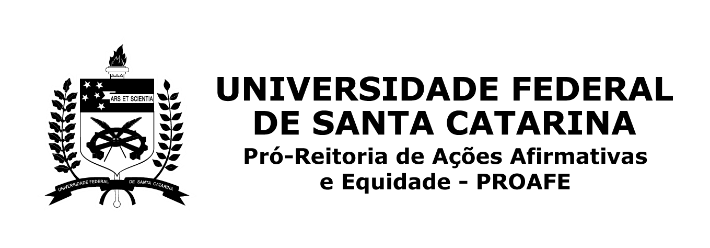 AUTODECLARAÇÃO	AUTODECLARAÇÃO DE ÍNDIGENAPara fins de solicitação do PAIQ (Programa de Assistência Estudantil para Estudantes Indígenas e Quilombolas) na PRAE da Universidade Federal de Santa Catarina - UFSC:DECLARO que pertenço a povo indígena.DECLARO, ainda, que estou ciente de que detectada a falsidade desta declaração sujeito-me às penas previstas em lei._                     -                ,             de                      de              ____________                              Cidade               - sigla estado     -       dia         -             mês                -          ano                                                         assinatura do(a) aluno(a)ABAIXO, NÃO PREENCHER - USO EXCLUSIVO DA UFSC:PARECER DA COMISSÃO DE VALIDAÇÃO DE AUTODECLARAÇÃO DE ÍNDIGENASA Comissão de Validação de Autodeclaração de Indígenas, após análise da documentação apresentada pelo(a) aluno(a):(  )SIM, valida essa autodeclaração.(  )NÃO, não valida essa autodeclaração, podendo o(a) aluno(a) recorrer dessa decisão junto ao órgão administrativo competente. 	,	de	de 	Assinaturas da comissão de validação de autodeclaração de indígenas:OBSERVAÇÕES COMPLEMENTARES: